Финал детско-юношеских оборонно-спортивных 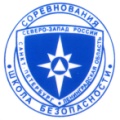 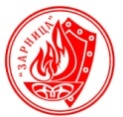 и туристских игр «Зарница – 2019» и XХIV соревнования  «Школа безопасности» Кировского района г. Санкт-ПетербургаII день соревнований  - СШОР Кировского района (ул. Зины Портновой, 21, корп.4)  18 апреля 2019 г.Виды соревнований: 1. Стрельба из пневматической винтовки
2. Испытание «Бег 60 (100) метров»
3. Испытание «Бег - кросс»
4. Испытание «Сгибание и разгибание рук в упоре лежа на полу»Команды прибывают на стадион  - футбольное поле!!!Соревнования будут проводится при любых погодных условиях!У каждого участника должна быть СМЕННАЯ спортивная одежда, сменная обувь.На случай холодной погоды - шапка, куртка. № п/пОУВремя прибытия Начало стрельбы ОтжиманиеБег13789-209-4010-0010-1022219-309-5010-1010-2032219-3010-0010-2010-3042219-3010-1010-3010-40538110-1010-3010-5011-00655110-2010-4011-0011-10728210-3010-5011-1011-20826910-4011-0011-2011-30938410-5011-1011-3011-401038410-5011-2011-5012-001149311-2011-4012-0012-101249311-2011-5012-1012-201349311-4012-0012-2012-301449311-4012-1012-3012-401526112-1012-3012-5013-001637712-2012-4013-0013-101738912-3012-5013-1013-201824912-4013-0013-2013-301925012-5013-1013-3013-40